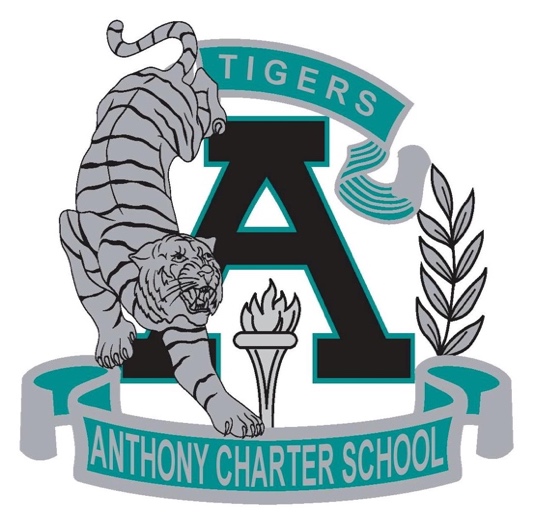 Public Notice (Notificamiento Publico)Anthony Charter SchoolGoverning Council  (Junta del Cuerpo Escolar)Monday, April 03th, 2017(Lunes, Abril 03, 2017)TIME:  6:00 pm Location:780 LandersAnthony NM 88021